28th June 2023Dear Families,As you will be aware the NEU teaching union has announced further dates for industrial strike action, and are striking again on the following days:Wednesday 5th July and Friday 7th July 2023I just wanted to inform you that Rowan, Willow, Elm, Maple, Oak, Damson, Cherry, Plum, Apple and Pear class will be closed.  However, I must remind you that at present NEU members are not obliged to tell me if they intend to strike and it may be that I am unable to let you know if your child’s class is closed until the day of strike action.I anticipate being aware in advance of the plans of most of our staff and I will be able to give you as much notice as possible, however, a number of our staff are also parents who may be affected by their child not being able to attend school, which in turn would affect my considerations above and this is information I may not get until the last minute.I will inform you as soon as possoble if arrangements change further. Kind regards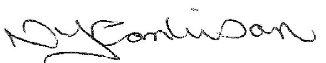 Natalie Tomlinson Headteacher